Hello! I’mDanny Jenkinsonsoftware developer ||  www.DANNYJENKS.COM36, cranberry place, the meadows Ng1 23407984 182124  || dannyjenkinson@aol.com 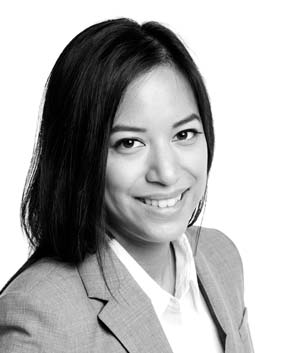 linkedin: @danjenK99  || twitter: @danjenK99I am a PHP Developer (PHP, Laravel, MySQL) with experience of working on a variety of web development projects. I work on all aspects of the development life cycle, applying my knowledge of OO PHP and MVC principles. My past work includes building user-focused, dynamic, innovative and functional websites using responsive / adaptive / mobile-first design and development. I have good HTML/CSS/Javascript knowledge.Modules covered included Artificial Intelligence, Data Structures and Algorithms, Logic and Computation, Object Oriented Programming, Full Stack Application Development, Human-Computer Interaction, Intelligent Robotics, Machine Learning and Intelligent Data Analysis, Security of Real-World Systems and Theoretical Foundations for Security.My role at this company was to assist with supporting software systems, develop new features / projects, and provide occasional hardware support. Part of an in-house team, my responsibilities also included:Diagnosing and fixing bugsScoping out and developing new features in line with a specification and to a deadlineProviding occasional hardware supportMaking improvements to Interfaces and adding new featuresI was made redundant from this role.Working for this digital agency, I was responsible for scoping, estimating and testing websites and web-based software for clients. Working as part of a team, I created, developed and finalised projects, many of which were used on a day-to-day by millions of people. I worked closely with the different teams including design, project management and sales to ensure the end result was perfect for the client. This role was 4 days a week and I left for a full time position. The company is a financial organisation with sites in 5 European countries. My responsibilities included:Involvement with a range of projects large and smallLiaising directly with clients, taking briefs and developing user storiesAssisting with the maintenance and availability of applications, ensuring best code practiceI left this position due to relocating to London.Let’s connect!© Cvtemplatemaster.com – free for personal use. Do not distribute. You will need OPEN SANS and JENNA SUE fonts installed for this CV template.Download page : https://www.cvtemplatemaster.com/cv-template/connect-lite-cv-template-in-microsoft-word/objective ||key projects ||I developed a Complaint Management System which converted emails to complaints and assigned them automatically. This then tracked the complaints to closure, with a high level of automation, saving the employer having to hire two new people.I developed a bespoke ticket reservation system for a client, which automated reservation of tickets and handled enquiries as to availability / other routine enquiries automatically. This saved the client having to hire five more people to handle the volume of queries. key skills ||key skills ||key skills ||PHP, Laravel, MySQLOOP and MVC principlesProficient in JavascriptIntermediate HTML and CSSCMS – Magento, Drupal, Wordpress, JoomlaVersion Control - GitBootstrap / jQuerySASS/LESSExperience of building and integrating with API (REST and SOAP) Ability to develop and maintain front and back-end code to a high standard and to agreed timescalesAbility to review other developers' solutions and codeAbility to provide clear regular progress updates to managers and stakeholdersAbility to produce comprehensive documentationAble to act as first-line technical support for issues and bugsqualifications ||qualifications ||BSc (Hons) Computer Science (2:1)university of birmingham, 2011-2014work experience ||work experience ||php developerdiamond consulting, london : apr 2014 – aug 2019php developerexceptional software, london : may 2012 – jun 2014php developerthe software people, derby : jan 2010 – apr 2012hobbies and interests ||hobbies and interests ||hobbies and interests ||Going to the gymRoad cyclingBouldering Bungee jumpingreferences ||references ||references ||Alex CartwrightDiamond Consulting123 High PlaceLondon N1 234alexcartwright@diamondconsulting.com01949 123456Jeff BridgesExceptional Software456 High PlaceLondon N1 235jeffbridges@exceptionalsoftware.com01949 123457